BZP.271.21.2021                                                                                                                        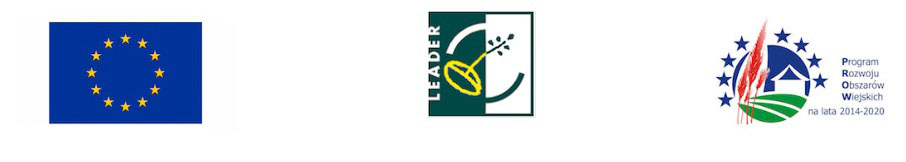 Załącznik nr 7 do SWZ…………………………………, dnia ……………………Wykonawca:………………………………………………… (pełna nazwa/firma, adres, w zależności od podmiotureprezentowany przez:…………………………………………………(imię, nazwisko, stanowisko/podstawa             do reprezentacji)Oświadczenie Wykonawcy w zakresie art. 108 ust. 1 pkt 5 ustawy Pzp o przynależności 
lub braku przynależności do tej samej grupy kapitałowejW związku ze złożeniem oferty w postępowaniu o udzielenie zamówienia publicznego prowadzonym przez Zamawiającego – Gminę Mosina w trybie podstawowym bez negocjacji, o którym mowa 
w art. 275 pkt 1 ustawy 11 września 2019 r. Prawo zamówień publicznych (tekst jedn. Dz. U. 
z 2021 r. poz. 1129 ze zm.) na „Modernizacja placów zabaw na terenie Gminy Mosina”.Ja(My) podpisując niniejszy dokument, reprezentując(y) firmę, której nazwa jest wskazana powyżej, jako upoważniony(eni) na piśmie lub wpisany(i) w odpowiednich dokumentach rejestrowych, w imieniu reprezentowanej przez(e) mnie(nas) firmy: oświadczam, że Wykonawca, którego reprezentuję nie przynależy do grupy kapitałowej 
w rozumieniu ustawy z dnia 16 lutego 2007 r. o ochronie konkurencji i konsumentów (tekst jedn. Dz. U. z 2020 r., poz. 1076 z późn. zm.) z innym wykonawcą, który złożył ofertę lub ofertę częściową w przedmiotowym postępowaniu* oświadczam, że Wykonawca, którego reprezentuję przynależy do grupy kapitałowej 
w rozumieniu ustawy z dnia 16 lutego 2007 r. o ochronie konkurencji i konsumentów (tekst jedn. Dz. U. z 2020 r., poz. 1076 z późn. zm.) wraz z wykonawcą, który złożył ofertę lub ofertę częściową w przedmiotowym postępowaniu  tj. (podać nazwę i adres)*:………………………………………………………………………………………………………………………………………………………………………………………………………………………………………………………………………………………………………………………… ** * należy skreślić odpowiedni kwadrat, ** wraz ze złożeniem oświadczenia o przynależności do tej samej grupy kapitałowej Wykonawca przedkłada dokumenty lub informacje potwierdzające przygotowanie oferty lub oferty częściowej niezależnie od innego Wykonawcy należącego do tej samej grupy kapitałowej.Dokument musi być złożony pod rygorem nieważności	
w formie elektronicznej, o której mowa w art. 78(1) KC
(tj. podpisany kwalifikowanym podpisem elektronicznym),lub w postaci elektronicznej opatrzonej podpisem zaufanymlub podpisem osobistym.